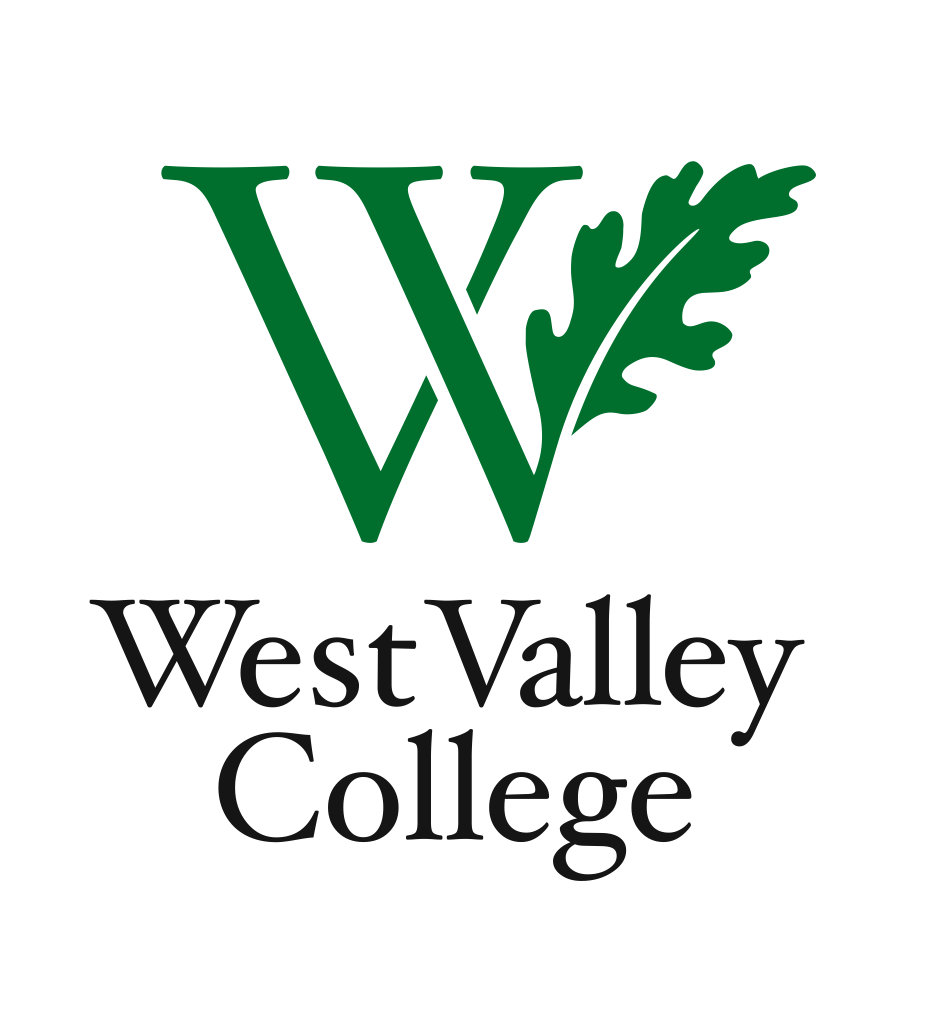 Student Learning Outcomes Committee
Agenda
September 13, 2012
2:45 – 4:00 p.m. 
Fox Center, room 211 (conference room)I.   Status of SLO assessments

II. Completing PLO assessmentsIII. Plan to complete all assessments by ACCJC deadline – Fall 2012IV. Student perspectives

V.  Committee member reportsVI. Next meeting – September 27, 2:45 – 4:00 p.m., Fox 211


Heidi Diamond, Committee Chair, BusinessMelvin Pritchard, Social SciencesChristopher Wright, Applied Arts and SciencesMichelle Donohue-Mendoza, Student ServicesHeidi Brueckner, Fine ArtsPeggy Mathieson, Academic SenateVacant, Language ArtsLeAnn McGinley, AssessmentRachel Sandoval, LibraryInge Bond, Institutional ResearchAmy Vu, Math and ScienceElizabeth Maciel, Administrative ServicesWendy Bowers-Gachesa, Physical EducationSonia Espejo, WVC student